OCAK AYI DEĞERLER EĞİTİMİ PLANI;ANA BAŞLIKLAR;4-5 yaş grubu öğrencilerimizle hergün etkinlikler ve oyunlarla Kur’an-ı Kerim eğitimine devam edilmesi.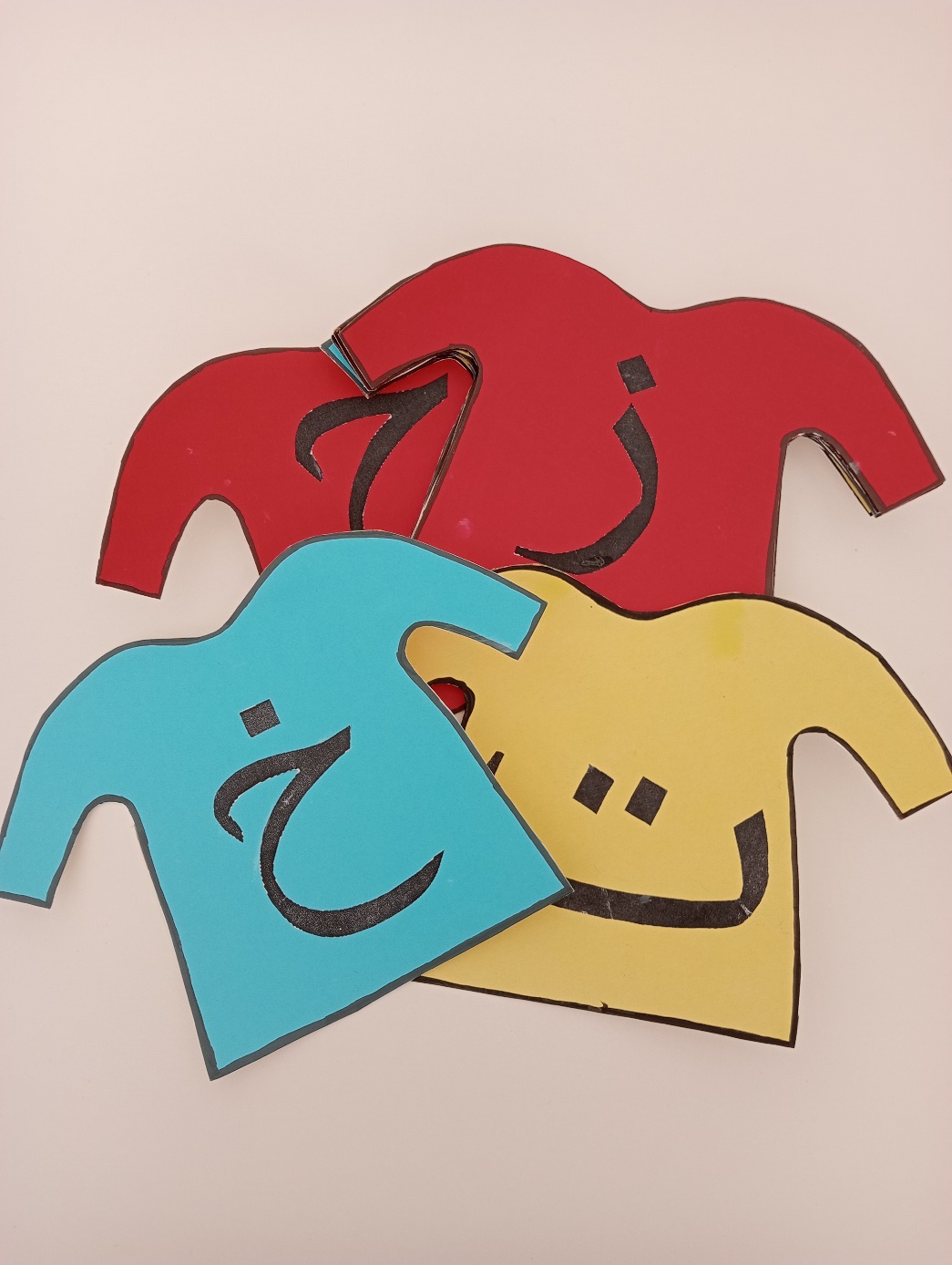 4 yaş grubu öğrencilerimizle Kevser Suresinin öğrenilmesi.5 yaş grubu öğrencilerimizle Fatiha Suresinin öğrenilmesi.4-5 yaş grubu öğrencilerimizle değerler eğitimi konularımızdan      ‘Sorumluluklarımız ’ sınıf etkinlikleriyle anlatılması4-5 yaş grubu öğrencilerimizle Tuvalet kuralları ve günlük temizliğimiz için yapmamız gerekenlerin öğrenilmesi.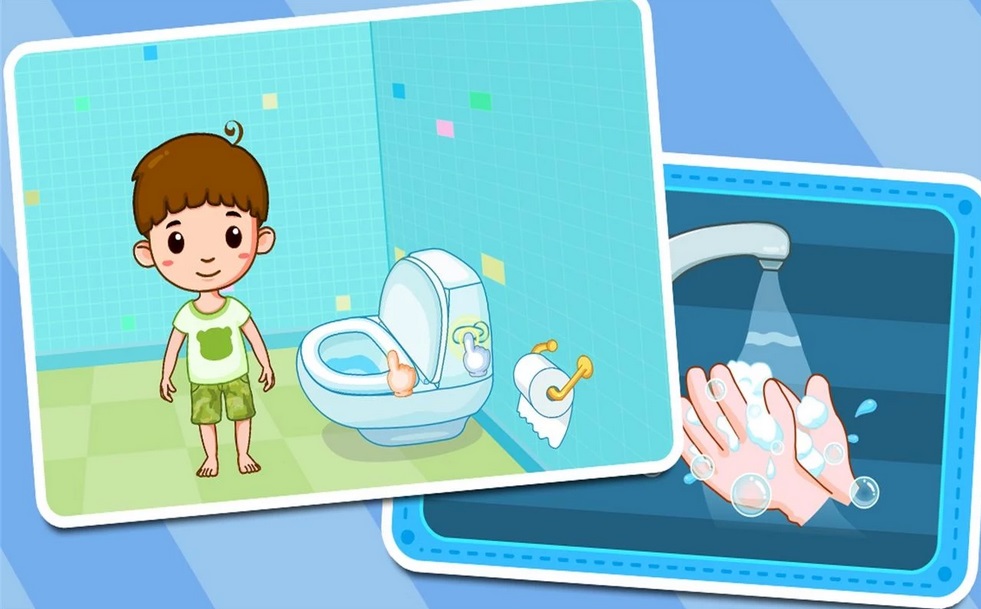 5 yaş grubu öğrencilerimize Kelime-i Şehadet ve Ezan adabının sınıf etkinlikleriyle anlatılması.5 yaş grubu öğrencilerimizle siyer okumalarına devam edilmesi.Değerler Eğitimi Öğretmeni                                                                           Esra Nur MEZRALI